FORMULARZ POTWIERDZENIA PRZEJĘCIA/ZAPRZESTANIA ODPOWIEDZIALNOŚCI ZA BILANSOWANIE HANDLOWE URD TYPU WYTWÓRCAData:     -     -        		DANE dotychczasowego POB:DANE nowego POB:DANE URDw:Niniejszym potwierdzam przyjęcie/zaprzestanie odpowiedzialności za bilansowanie handlowe z datą wskazaną powyżej dla wyżej wymienionego/ych PPE dla URDw. Oświadczam, iż dane i informacje zawarte w niniejszym formularzu są zgodne ze stanem faktycznym.Oświadczam, że wyrażam zgodę na przetwarzanie danych osobowych zgodnie z obowiązującymi aktami prawnymi.Imiona i nazwiska oraz podpisy osób upoważnionych do składania wniosku ze strony nowego POB:1. ………………………………      ……………………………… 		………………………………						     				(podpis)2. ………………………………      ……………………………… 		………………………………										(podpis) Nazwa POBKod POB nadany przez OSPData zakończenia bilansowania URDwNazwa POBKod POB nadany przez OSPData rozpoczęcia / data zakończenia bilansowania URDwNazwa URDwAdres lokalizacji URDwKod identyfikacyjny URDw nadany przez OSD /*Kod PPE URDw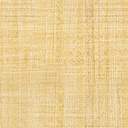 